ЧЕРКАСЬКА ОБЛАСНА РАДАГОЛОВАР О З П О Р Я Д Ж Е Н Н Я05.11.2020                                                                                      № 451-рПро надання відпусткиКАРПЕНКО О.А.Відповідно до статті 55 Закону України «Про місцеве самоврядування
в Україні», статей 6, 10, 12 Закону України «Про відпустки», враховуючи рішення обласної ради від 16.12.2016 № 10-18/VIІ «Про управління суб’єктами та об’єктами спільної власності територіальних громад сіл, селищ, міст Черкаської області» (із змінами), контракт з керівником комунального підприємства, що є в обласній комунальній власності від 09.06.2017, укладений із КАРПЕНКО О.А., із змінами, внесеними додатковими угодами
від 02.01.2018, від 02.01.2019, від 10.01.2020, від 23.09.2020:1. НАДАТИ КАРПЕНКО Олені Анатоліївні, завідувачу комунального підприємства «Тальнівська центральна районна аптека № 73 Черкаської обласної ради», невикористану щорічну основну відпустку за робочий рік
із 01 вересня 2018 року до 31 серпня 2019 року тривалістю 24 календарних дні, із 09 листопада 2020 року до 02 грудня 2020 року включно, та щорічну основну відпустку за робочий рік із 01 вересня 2019 року до 31 серпня 2020 року тривалістю 24 календарних дні, із 07 грудня 2020 року до 31 грудня 2020 року включно.2. ВИПЛАТИТИ КАРПЕНКО О.А. грошову компенсацію за 7 днів щорічної додаткової відпустки за робочий рік із 01 вересня 2017 року
до 31 серпня 2018 року, за 7 днів щорічної додаткової відпустки за робочий рік із 01 вересня 2018 року до 31 серпня 2019 року, за 7 днів щорічної додаткової відпустки за робочий рік із 01 вересня 2019 року до 31 серпня 2020 року.3. ПОКЛАСТИ на КОПІЙЧЕНКО Аллу Іванівну, головного бухгалтера комунального підприємства «Тальнівська центральна районна аптека № 73 Черкаської обласної ради», виконання обов’язків завідувача цього комунального підприємства на період відпустки КАРПЕНКО О.А.,
із 09 листопада 2020 року до 02 грудня 2020 року включно та із 07 грудня
2020 року до 31 грудня 2020 року включно.4. Контроль за виконанням розпорядження покласти на юридичний відділ виконавчого апарату обласної ради.Підстава: заява КАРПЕНКО О.А. від 03.11.2020, заява КОПІЙЧЕНКО А.І. від 03.11.2020.Голова									А. ПІДГОРНИЙ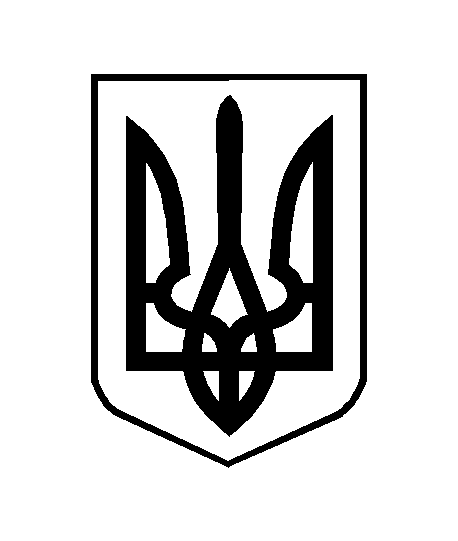 